Finding the Volume of Spheres PracticeName _______________________________________  Date____________Find the volume of each sphere.1. _____					2._____  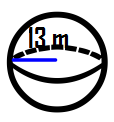 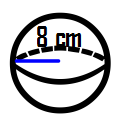 3.  _____					4. _____  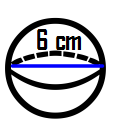 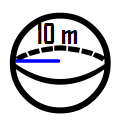 5. A basket ball has a diameter of  9 inches. What is the volume of the ball?6. Find the volume of a sphere that has a radius of 15 cm.7. Find the volume of a sphere that has a radius of 34 cm.8. Find the volume of a sphere that has a diameter of 15 cm.9. Find the volume of a sphere that has a radius of 22 cm. 10. Find the volume of a sphere that has a diameter of 22 cm.